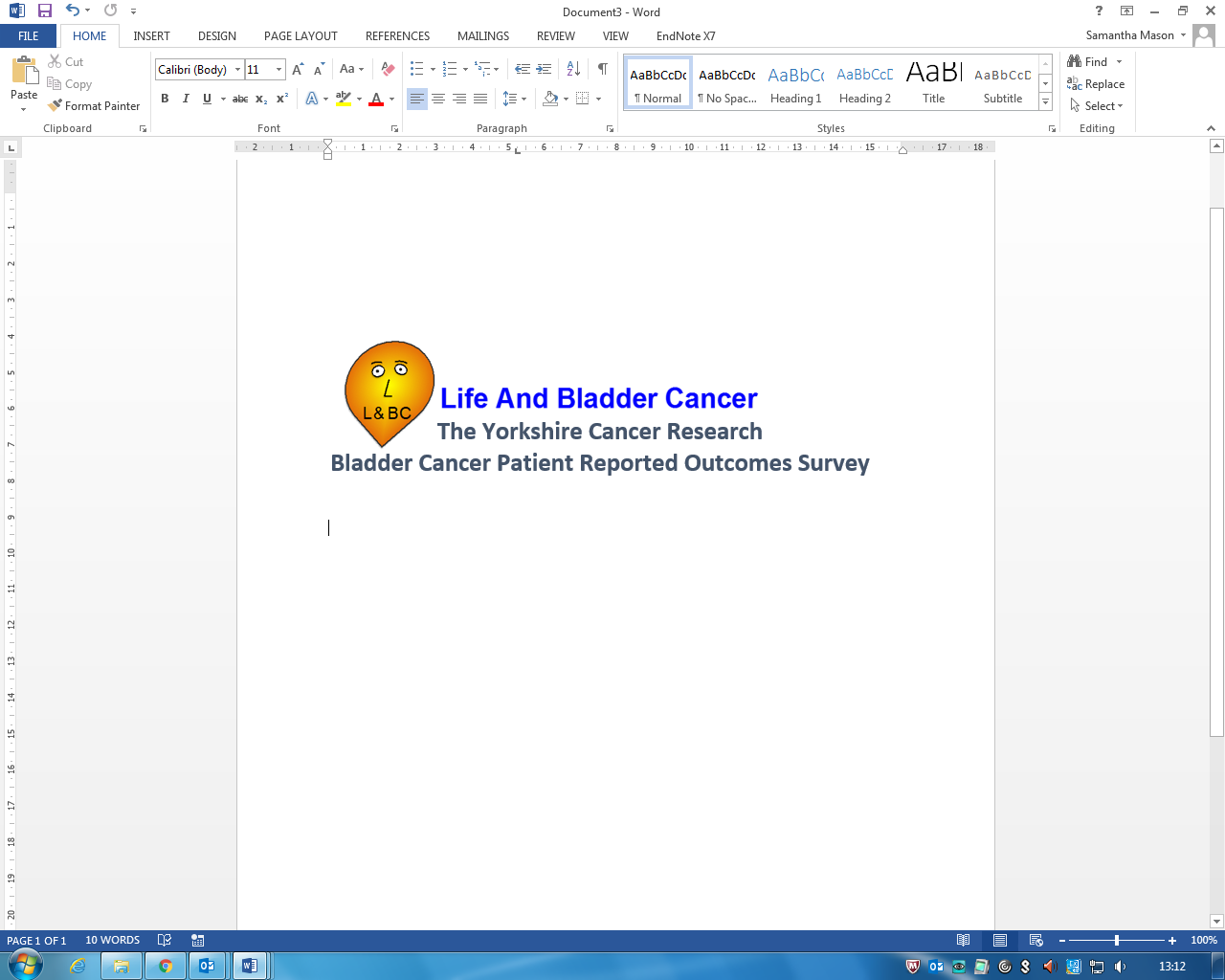 Survey of people diagnosed with bladder cancer in the last 10 yearsYou are being invited to take part in a study. This is a short summary of the study. There is also the longer, full information sheet enclosed, if you would like more details. Before you make up your mind, it is important for you to understand why the study is being done and what it will involve. Please take time to read the following information carefully. Discuss it with relatives and friends if that would help. What is this study about? We want to find out more about the quality of life in people who have been diagnosed with and treated for bladder cancer. We want to understand the long term effects of bladder cancer on their lives. We will do this by asking people who have been diagnosed with bladder cancer in the last 10 years to fill in a questionnaire. This information will help us understand what matters most to patients and how we can improve their care.All opinions are important. We would like to hear from you whatever your age, whatever type of bladder cancer you have, whether you have symptoms or not, and regardless of other medical conditions. If you have never had bladder cancer, then this survey does not apply to you. Please see your invitation letter for details of what to do next. Can I choose whether or not to take part?Yes, taking part is voluntary and will not affect your medical care. Your medical team will not find out the results of your survey. By filling in the questionnaire you are consenting to take part in the study. Please keep this information sheet and the letter enclosed as a record of your involvement What will happen if I take part?We would like you to fill in the enclosed questionnaire. Questionnaires can be filled in on paper (and posted back in the freepost envelope provided), over the phone, or online (via a secure website). A separate sheet is included with information about how to fill in the questionnaire online if you would prefer to do this.  We will ask questions about your general health, treatment, symptoms and side effects. We will also ask questions about you and your everyday life (e.g. your work, your marital status). The questionnaire will take about 30 minutes to complete, but you don’t have to answer all the questions in one go. We would like you to answer as many of the questions as possible, even if you don’t have any problems – as it is important for us to know this. Will you contact me again?If we do not hear back from you, we will send you up to 2 reminders. If you would prefer not to receive reminders you can tell us by sending the uncompleted questionnaire back in the envelope or by telephoning the FREEPHONE study helpline on 0800 917 1163. Will my taking part in the study be kept confidential?Yes, your taking part will be kept confidential. What if there is a problem?If you want to discuss any concerns about taking part, please telephone the Life And Bladder Cancer study FREEPHONE helpline on 0800 917 1163.If you have any concerns about your diagnosis and treatment, please speak with your bladder cancer doctor or GP. If you would prefer to speak to someone who is not your bladder cancer doctor or GP, you can telephone Fight Bladder Cancer on 01844 351621. Fight Bladder Cancer is a bladder cancer charity that will listen to your concerns and offer support and helpful information (Monday – Friday 9:30 – 4:30pm). You can also email them at info@fightbladdercancer.co.uk, fill out an online contact form at http://fightbladdercancer.co.uk/contact-us or visit the website http://fightbladdercancer.co.uk. Thank you for reading this information sheet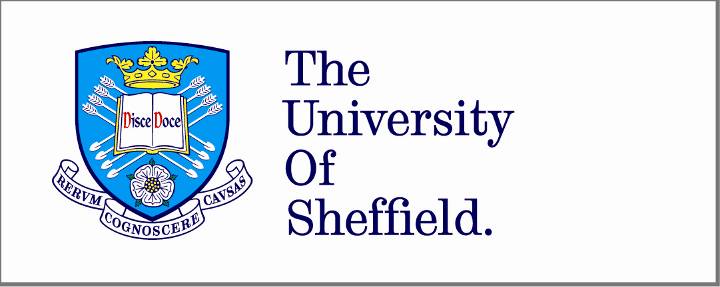 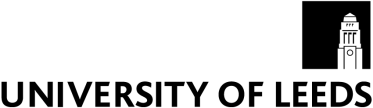 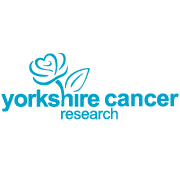 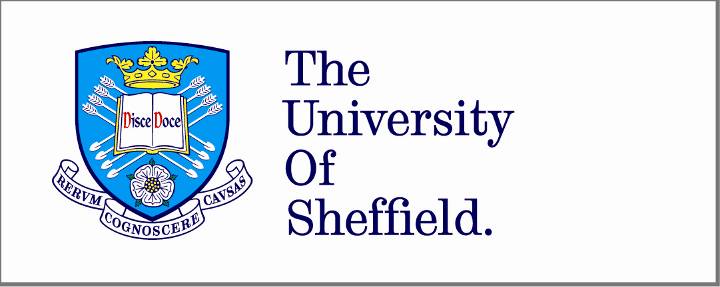 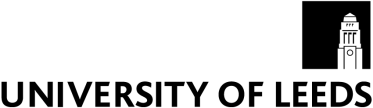 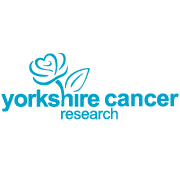 